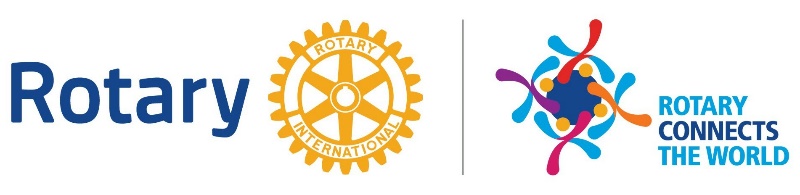 Rotary District 7470 ConferenceMay 7 – 10, 2020 – Hyatt PlaceInner Harbor Baltimore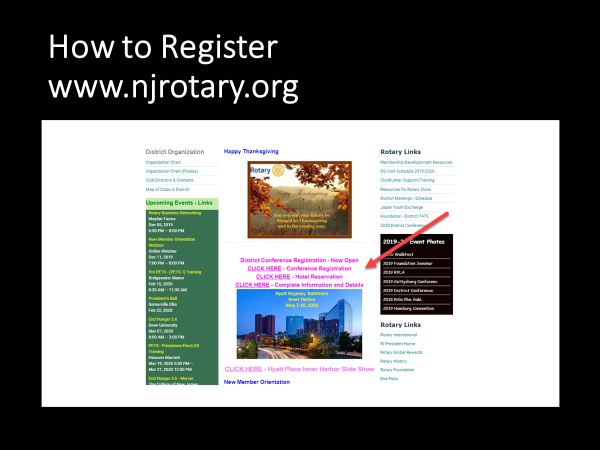 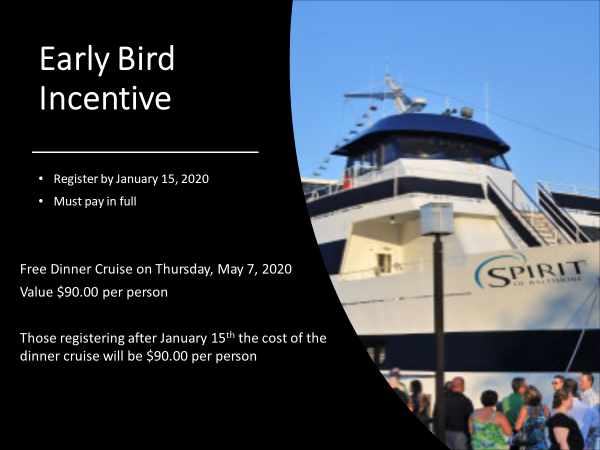 